附件4附件5放心粮油配送中心配送服务点清单附件3温州市放心粮油配送中心年审表附件3温州市放心粮油配送中心年审表附件3温州市放心粮油配送中心年审表附件3温州市放心粮油配送中心年审表单位（盖章）：配送中心全称地　址法定代表人手  机联系人手  机粮油质量抽查情况投诉件数及处理情况配送网点（附清单）个（其中配送放心店）个配送服务品种个本年度销售量吨上年度10月至本年度9月销售总额万元上年度10月至本年度9月利税总额万元主要配送品种上年度10月至本年度9月销售量（吨）上年度10月至本年度9月销售额（万元）说明：大　　米说明：面　　粉说明：食用植物油说明：说明：其他粮油及制品说明：其他情况说明：其他情况说明：其他情况说明：其他情况说明：粮食和物资储备局审核意见：粮食和物资储备局审核意见：粮食和物资储备局审核意见：粮食和物资储备局审核意见：年　月　日放心粮油配送中心配送品种汇总表放心粮油配送中心配送品种汇总表放心粮油配送中心配送品种汇总表放心粮油配送中心配送品种汇总表配送中心名称：项  目品种及规格1-10配送数量备注大米类小计面粉类小计食用油类小计其他小计合  计注：项目不够自行增加。配送中心名称：配送中心名称：配送中心名称：配送中心名称：名称地  址联系人电  话电  话电  话配送品种（个）配送品种（个）配送数量（吨）附件6放心粮油配送及管理协议书（参考样式）甲方：                      地址：                                         联系人：                    联系电话：         乙方：                      地址：                                    联系人：                    联系电话：            根据温州市粮食和物资储备局放心粮油创建有关规定，依照商务信用原则，经甲乙双方同意，自愿签订本协议。协议期限暂定为一年，自  年  月  日起至   年   月  日止，协议期满后根据甲乙双方协商可续签。一、甲方负责乙方达到申报放心粮油店条件，整理乙方资料统一进行申报，所需费用由甲方承担。二、甲方定期对乙方跟踪服务，指导店容店貌管理。乙方自愿接受甲方经营粮油品种质量监管，认真处理甲方提出的意见和建议。三、甲方必须严格执行国家粮食质量标准，配送的粮油产品必须保质保量，保证食品安全。甲方提供产品出现质量问题，乙方须马上通知甲方，在双方责任认定后，可以协商退货。若乙方在经营过程中出现操作不当（保管等原因），导致产品出现质量问题，甲方不接受乙方对该类产品的退货及换货要求。（根据日常操作补充供货、结算相关内容）四、甲方配送的粮油商品价格不高于市场同期同类价格，乙方应优先进货、销售。五、双方建立粮油供货、销售统计台帐，便于进、供货核对和货款结算。    六、双方服从**粮食局管理，自愿接受监督检查和质量抽查，按要求报送相关报表。七、本协议未尽事宜，由甲乙双方协商解决。八、本协议一式两份，甲乙双方各持一份。自双方签字盖章后生效。甲方（盖章）              负责人签字： 乙方（盖章）              负责人签字：        附件7“放心消费单位”公开承诺式样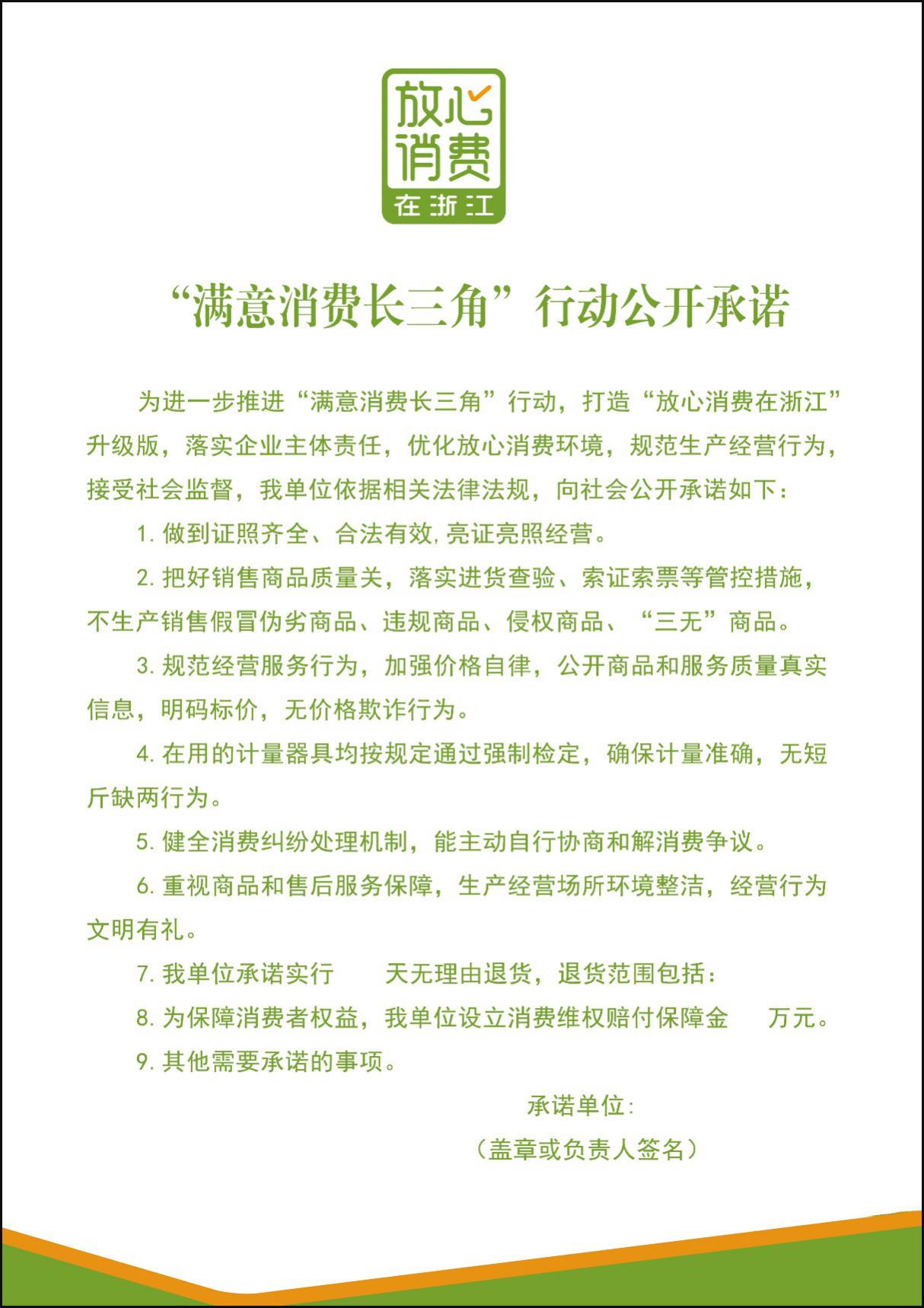 备注：《放心消费公开承诺》中“7、8”项承诺为选择项，符合条件的生产经营单位必选，不符合的为合理缺项，具体由各地结合实际情况作出规定。附件8温州市放心粮油店年审表附件6放心粮油配送及管理协议书（参考样式）甲方：                      地址：                                         联系人：                    联系电话：         乙方：                      地址：                                    联系人：                    联系电话：            根据温州市粮食和物资储备局放心粮油创建有关规定，依照商务信用原则，经甲乙双方同意，自愿签订本协议。协议期限暂定为一年，自  年  月  日起至   年   月  日止，协议期满后根据甲乙双方协商可续签。一、甲方负责乙方达到申报放心粮油店条件，整理乙方资料统一进行申报，所需费用由甲方承担。二、甲方定期对乙方跟踪服务，指导店容店貌管理。乙方自愿接受甲方经营粮油品种质量监管，认真处理甲方提出的意见和建议。三、甲方必须严格执行国家粮食质量标准，配送的粮油产品必须保质保量，保证食品安全。甲方提供产品出现质量问题，乙方须马上通知甲方，在双方责任认定后，可以协商退货。若乙方在经营过程中出现操作不当（保管等原因），导致产品出现质量问题，甲方不接受乙方对该类产品的退货及换货要求。（根据日常操作补充供货、结算相关内容）四、甲方配送的粮油商品价格不高于市场同期同类价格，乙方应优先进货、销售。五、双方建立粮油供货、销售统计台帐，便于进、供货核对和货款结算。    六、双方服从**粮食局管理，自愿接受监督检查和质量抽查，按要求报送相关报表。七、本协议未尽事宜，由甲乙双方协商解决。八、本协议一式两份，甲乙双方各持一份。自双方签字盖章后生效。甲方（盖章）              负责人签字： 乙方（盖章）              负责人签字：        附件7“放心消费单位”公开承诺式样备注：《放心消费公开承诺》中“7、8”项承诺为选择项，符合条件的生产经营单位必选，不符合的为合理缺项，具体由各地结合实际情况作出规定。附件8温州市放心粮油店年审表附件6放心粮油配送及管理协议书（参考样式）甲方：                      地址：                                         联系人：                    联系电话：         乙方：                      地址：                                    联系人：                    联系电话：            根据温州市粮食和物资储备局放心粮油创建有关规定，依照商务信用原则，经甲乙双方同意，自愿签订本协议。协议期限暂定为一年，自  年  月  日起至   年   月  日止，协议期满后根据甲乙双方协商可续签。一、甲方负责乙方达到申报放心粮油店条件，整理乙方资料统一进行申报，所需费用由甲方承担。二、甲方定期对乙方跟踪服务，指导店容店貌管理。乙方自愿接受甲方经营粮油品种质量监管，认真处理甲方提出的意见和建议。三、甲方必须严格执行国家粮食质量标准，配送的粮油产品必须保质保量，保证食品安全。甲方提供产品出现质量问题，乙方须马上通知甲方，在双方责任认定后，可以协商退货。若乙方在经营过程中出现操作不当（保管等原因），导致产品出现质量问题，甲方不接受乙方对该类产品的退货及换货要求。（根据日常操作补充供货、结算相关内容）四、甲方配送的粮油商品价格不高于市场同期同类价格，乙方应优先进货、销售。五、双方建立粮油供货、销售统计台帐，便于进、供货核对和货款结算。    六、双方服从**粮食局管理，自愿接受监督检查和质量抽查，按要求报送相关报表。七、本协议未尽事宜，由甲乙双方协商解决。八、本协议一式两份，甲乙双方各持一份。自双方签字盖章后生效。甲方（盖章）              负责人签字： 乙方（盖章）              负责人签字：        附件7“放心消费单位”公开承诺式样备注：《放心消费公开承诺》中“7、8”项承诺为选择项，符合条件的生产经营单位必选，不符合的为合理缺项，具体由各地结合实际情况作出规定。附件8温州市放心粮油店年审表附件6放心粮油配送及管理协议书（参考样式）甲方：                      地址：                                         联系人：                    联系电话：         乙方：                      地址：                                    联系人：                    联系电话：            根据温州市粮食和物资储备局放心粮油创建有关规定，依照商务信用原则，经甲乙双方同意，自愿签订本协议。协议期限暂定为一年，自  年  月  日起至   年   月  日止，协议期满后根据甲乙双方协商可续签。一、甲方负责乙方达到申报放心粮油店条件，整理乙方资料统一进行申报，所需费用由甲方承担。二、甲方定期对乙方跟踪服务，指导店容店貌管理。乙方自愿接受甲方经营粮油品种质量监管，认真处理甲方提出的意见和建议。三、甲方必须严格执行国家粮食质量标准，配送的粮油产品必须保质保量，保证食品安全。甲方提供产品出现质量问题，乙方须马上通知甲方，在双方责任认定后，可以协商退货。若乙方在经营过程中出现操作不当（保管等原因），导致产品出现质量问题，甲方不接受乙方对该类产品的退货及换货要求。（根据日常操作补充供货、结算相关内容）四、甲方配送的粮油商品价格不高于市场同期同类价格，乙方应优先进货、销售。五、双方建立粮油供货、销售统计台帐，便于进、供货核对和货款结算。    六、双方服从**粮食局管理，自愿接受监督检查和质量抽查，按要求报送相关报表。七、本协议未尽事宜，由甲乙双方协商解决。八、本协议一式两份，甲乙双方各持一份。自双方签字盖章后生效。甲方（盖章）              负责人签字： 乙方（盖章）              负责人签字：        附件7“放心消费单位”公开承诺式样备注：《放心消费公开承诺》中“7、8”项承诺为选择项，符合条件的生产经营单位必选，不符合的为合理缺项，具体由各地结合实际情况作出规定。附件8温州市放心粮油店年审表附件6放心粮油配送及管理协议书（参考样式）甲方：                      地址：                                         联系人：                    联系电话：         乙方：                      地址：                                    联系人：                    联系电话：            根据温州市粮食和物资储备局放心粮油创建有关规定，依照商务信用原则，经甲乙双方同意，自愿签订本协议。协议期限暂定为一年，自  年  月  日起至   年   月  日止，协议期满后根据甲乙双方协商可续签。一、甲方负责乙方达到申报放心粮油店条件，整理乙方资料统一进行申报，所需费用由甲方承担。二、甲方定期对乙方跟踪服务，指导店容店貌管理。乙方自愿接受甲方经营粮油品种质量监管，认真处理甲方提出的意见和建议。三、甲方必须严格执行国家粮食质量标准，配送的粮油产品必须保质保量，保证食品安全。甲方提供产品出现质量问题，乙方须马上通知甲方，在双方责任认定后，可以协商退货。若乙方在经营过程中出现操作不当（保管等原因），导致产品出现质量问题，甲方不接受乙方对该类产品的退货及换货要求。（根据日常操作补充供货、结算相关内容）四、甲方配送的粮油商品价格不高于市场同期同类价格，乙方应优先进货、销售。五、双方建立粮油供货、销售统计台帐，便于进、供货核对和货款结算。    六、双方服从**粮食局管理，自愿接受监督检查和质量抽查，按要求报送相关报表。七、本协议未尽事宜，由甲乙双方协商解决。八、本协议一式两份，甲乙双方各持一份。自双方签字盖章后生效。甲方（盖章）              负责人签字： 乙方（盖章）              负责人签字：        附件7“放心消费单位”公开承诺式样备注：《放心消费公开承诺》中“7、8”项承诺为选择项，符合条件的生产经营单位必选，不符合的为合理缺项，具体由各地结合实际情况作出规定。附件8温州市放心粮油店年审表单位（盖章）:单位（盖章）:所属配送中心全称法定代表人手  机店名全称简  称地　址负责人手  机联系人手  机是否建立经营台账和报表投诉件数及处理情况本年度销售总额万元万元上年度10月至本年度9月利税总额万元主要经营品种上年度10月至本年度9月销售量（公斤）上年度10月至本年度9月销售量（公斤）　上年度10月至本年度9月销售收入（万元）说明：大　　米说明：面　　粉说明：食用植物油说明：说明：其他粮油及制品说明：粮食和物资储备局审核意见：粮食和物资储备局审核意见：粮食和物资储备局审核意见：粮食和物资储备局审核意见：粮食和物资储备局审核意见：（公　章）年　月　日